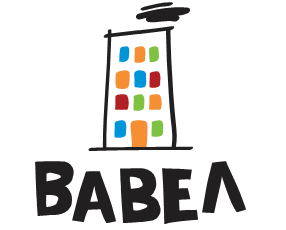 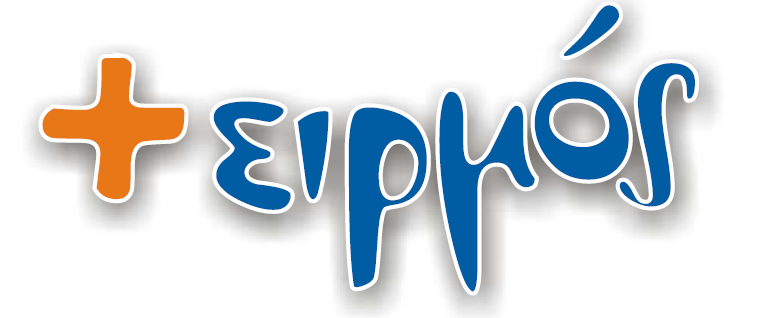 ΨΥΧΙΚΗ ΥΓΕΙΑ ΜΕΤΑΝΑΣΤΩΝ                        ΕΝΤΥΠΟ ΕΚΔΗΛΩΣΗΣ ΕΝΔΙΑΦΕΡΟΝΤΟΣ ΓΙΑ ΣΥΜΜΕΤΟΧΗ
στο σεμινάριο με τίτλο:«Ψυχοκοινωνική διάσταση της προσφυγικής συνθήκης: Από την υποδοχή στην ένταξη. Συνεργική Προσέγγιση»Αθήνα, 28-30 Σεπτεμβρίου 2018ΟΝΟΜΑ:ΕΠΩΝΥΜΟ:ΕΙΔΙΚΟΤΗΤΑ:ΦΟΡΕΑΣ  ΠΟΥ  ΕΡΓΑΖΟΜΑΙ:Πεδίο απασχόλησης (κέντρο φιλοξενίας, στεγαστική δομή, κοινοτική δομή, άλλο)												ΤΗΛΕΦΩΝΟ ΕΠΙΚΟΙΝΩΝΙΑΣ:	E-MAIL:Παρακαλούμε να απαντήσετε στις παρακάτω ερωτήσεις:Έχετε παρακολουθήσει στο παρελθόν εκπαιδευτικά προγράμματα  που έχει διοργανώσει το Κέντρο Ημέρας Βαβέλ;ΝΑΙ   ☐                                     ΟΧΙ  ☐	Αν ναι, ποια ήταν αυτά;Για ποιους λόγους θα θέλατε να παρακολουθήσετε το συγκεκριμένο σεμινάριο; Αναφέρετε μέχρι τρεις λόγους με σειρά σπουδαιότητας. Πώς εκτιμάτε ότι θα μπορούσατε να εφαρμόσετε τυχόν εφόδια που θα αποκτήσετε από το σεμινάριο σε επίπεδο γνώσεων, δεξιοτήτων, στάσεων/αντιλήψεων στο πεδίο απασχόλησής σας; (Αναφέρετε συνοπτικά.)Δεσμεύομαι να συμμετέχω ενεργητικά στις διαδικασίες εκπαίδευσης και αξιολόγησης του σεμιναρίου:   ☐Συναινώ στη βιντεοσκόπηση του συνόλου της εκπαιδευτικής διαδικασίας:   ☐Ημερομηνία:  Ο/Η Αιτών/Αιτούσα: